Muy Señora mía/Muy Señor mío:Le rogamos tenga en cuenta que el último cuadro del Anexo 2 (Presidentes y Vicepresidentes del CNV) ha sido sustituido por el que figura en la página siguiente.Atentamente,(firmado)Seizo Onoe
Director de la Oficina de 
Normalización de las Telecomunicaciones*	Nombrada en la reunión del GANT que se celebró en Ginebra del 1 al 4 de mayo de 2017.______________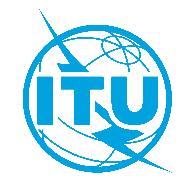 Unión Internacional de TelecomunicacionesOficina de Normalización de las TelecomunicacionesUnión Internacional de TelecomunicacionesOficina de Normalización de las TelecomunicacionesGinebra, 6 de marzo de 2024Ref.:Corrigéndum 1 a la
Circular TSB 176DIRA:–	las Administraciones de los Estados Miembros de la Unión;–	los Miembros de Sector del UIT-T;–	las Organizaciones Regionales de TelecomunicacionesCopia a:–	los Presidente y Vicepresidentes de las Comisiones de Estudio del UIT-T, del GANT y del CNV;–	el Director de la Oficina de Desarrollo de las Telecomunicaciones;–	el Director de la Oficina de Radiocomunicaciones;–	los Directores Regionales de las Oficinas Regionales de la UITTel.:+41 22 730 5852A:–	las Administraciones de los Estados Miembros de la Unión;–	los Miembros de Sector del UIT-T;–	las Organizaciones Regionales de TelecomunicacionesCopia a:–	los Presidente y Vicepresidentes de las Comisiones de Estudio del UIT-T, del GANT y del CNV;–	el Director de la Oficina de Desarrollo de las Telecomunicaciones;–	el Director de la Oficina de Radiocomunicaciones;–	los Directores Regionales de las Oficinas Regionales de la UITFax:+41 22 730 5853A:–	las Administraciones de los Estados Miembros de la Unión;–	los Miembros de Sector del UIT-T;–	las Organizaciones Regionales de TelecomunicacionesCopia a:–	los Presidente y Vicepresidentes de las Comisiones de Estudio del UIT-T, del GANT y del CNV;–	el Director de la Oficina de Desarrollo de las Telecomunicaciones;–	el Director de la Oficina de Radiocomunicaciones;–	los Directores Regionales de las Oficinas Regionales de la UITCorreo-e:tsbdir@itu.intA:–	las Administraciones de los Estados Miembros de la Unión;–	los Miembros de Sector del UIT-T;–	las Organizaciones Regionales de TelecomunicacionesCopia a:–	los Presidente y Vicepresidentes de las Comisiones de Estudio del UIT-T, del GANT y del CNV;–	el Director de la Oficina de Desarrollo de las Telecomunicaciones;–	el Director de la Oficina de Radiocomunicaciones;–	los Directores Regionales de las Oficinas Regionales de la UITAsunto:Candidatos a las Presidencias y Vicepresidencias de las Comisiones de Estudio del UIT-T, del Grupo Asesor de Normalización de las Telecomunicaciones (GANT) y del Comité para la Normalización del Vocabulario (CNV) para 2025-2028Candidatos a las Presidencias y Vicepresidencias de las Comisiones de Estudio del UIT-T, del Grupo Asesor de Normalización de las Telecomunicaciones (GANT) y del Comité para la Normalización del Vocabulario (CNV) para 2025-2028GrupoNombreNombreEmpresa (país)Cargo actualMandatoRegión
que representaCNVSra. RimBELHAJTúnezPresidencia (francés)1*ARBSr. PaulNAJARIANEstados UnidosVicepresidencia (inglés)2CITELVacanteVicepresidencia (árabe)Sr. TongWUChina (República Popular de)Vicepresidencia (chino)2APTVacanteVicepresidencia (español)VacanteVicepresidencia (ruso)